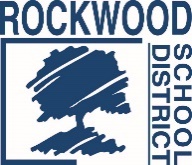 Addendum #1Date: April 8, 2021Rockwood School District – RFP No. RFP0321DFSCOMDigital Form SolutionThe Request for Proposals (RFP) for the above named services is amended as noted in this Addendum. This Addendum consists of questions and Rockwood School District’s responses. 1.  Does the vendor currently use a Digital Forms vendor?  If so, which one? We currently use Microsoft SharePoint with Microsoft Infopath for our forms.

2.  Is the winner of this RFP going to be the District’s first Digital Forms vendor? Yes.

3.  Does the District desire to integration with Infinite Campus / Student Information System, to pre-populate certain fields on digital forms? That would be an option that we would entertain, but not all forms will be tied to student data. We also use forms for employees and the general public.

4.  Does the District desire to collect online payment at the time of online form submission?  E.g. Field Trip permission form & payment, online donation form, etc. No. 

5.  In question 6 - ‘Can a form designer or end-user add multiple rows (repeating section) of data to a single form (i.e. multiple items on an invoice)?’ Can you please elaborate on this requirement? An example would be one invoice form that allows for multiple, or unlimited, line items to be added to the invoice.

6.  In question 19 – ‘Does your solution provide users the ability to upload their own code to customize forms?’  What types of customization are desired for users? Please elaborate. Does your solution allow customization of the look (CSS) and/or function (JavaScript) of the forms?End of Addendum #1